Title: Times New Roman; Size-16; Line Spacing: fixed-20pt; Paragraph Spacing: Above paragraph-10pt, Below paragraph-10pt1st Author   (Corresponding author)(School/Department/Institute) University/OrganizationCity, CountryTel: x-xxx-xxx-xxxx   E-mail: xxxxxx@ncu.ca2nd Author(School/Department/Institute) University/OrganizationCity, CountryTel: x-xxx-xxx-xxxx   E-mail: xxxxxx@ncu.ca
3rd Author(School/Department/Institute) University/OrganizationCity, CountryTel: x-xxx-xxx-xxxx   E-mail: xxxxxx@ncu.caAbstracticie icie icie icie icie icie icie icie icie icie icie icie icie icie icie icie icie icie icie icie icie icie icie icie icie icie icie  icie icie icie icie icie icie icie icie icie icie icie icie icie icie icie icie icie icie icie icie icie icie icie icie icie icie icie  icie icie icie icie icie icie icie icie icie.  Keywords: Education, Intrinsic motivation, study habits, academic achievemnetIntroductionicie icie icie icie icie icie icie icie icie icie icie icie icie icie icie icie icie icie icie icie icie icie icie icie icie icie icie  icie icie icie icie icie icie icie icie icie icie icie icie icie icie icie icie icie icie icie icie icie icie icie icie icie icie icie  icie icie icie icie icie icie icie icie icie.  Significanceicie icie icie icie icie icie icie icie icie icie icie icie icie icie icie icie icie icie icie icie icie icie icie icie icie icie icie  icie icie icie icie icie icie icie icie icie icie icie icie icie icie icie icie icie icie icie icie icie icie icie icie icie icie icie  icie icie icie icie icie icie icie icie icie.  Objectivesicie icie icie icie icie icie icie icie icie icie icie icie icie icie icie icie icie icie icie icie icie icie icie icie icie icie icie icie icie icie icie icie icie icie icie icie icie icie icie icie icie icie icie icie icie icie icie icie icie icie icie icie icie icie icie icie icie icie icie icie Research Questions/Hypothesesicie icie icie icie icie icie icie icie icie icie icie icie icie icie icie icore icore icore icore icore icore icore icore icore icore icoreicie icie icie icie icie icie icie icie icie icie icie icie icie icie icie Methodologyicie icie icie icie icie icie icie icie icie icie icie icie icie icie icie icie icie icie icie icie icie icie icie icie icie icie icie  icie icie icie icie icie icie icie icie icie icie icie icie icie icie icie icie icie icie icie icie icie icie icie icie icie icie icie  icie icie icie icie icie icie icie icie icie.  Sample and Sampling techniqueicie icie icie icie icie icie icie icie icie icie icie icie icie icie icie icie icie icie icie icie icie icie icie icie icie icie icie  icie icie icie icie icie icie icie icie icie icie icie icie icie icie icie icie icie icie icie icie icie icie icie icie icie icie icie  icie icie icie icie icie icie icie icie icie.  Instrumentsicie icie icie icie icie icie icie icie icie icie icie icie icie icie icie icie icie icie icie icie icie icie icie icie icie icie icie  icie icie icie icie icie icie icie icie icie icie icie icie icie icie icie icie icie icie icie icie icie icie icie icie icie icie icie  icie icie icie icie icie icie icie icie icie.  icie icie icie icie icie icie icie icie icie icie icie icie icie icie icie icie icie icie icie icie icie icie icie icie icie icie icie  icie icie icie icie icie icie icie icie icie icie icie icie icie icie icie icie icie icie icie icie icie icie icie icie icie icie icie  icie icie icie icie icie icie icie icie icie.  Data Collectionicie icie icie icie icie icie icie icie icie icie icie icie icie icie icie icie icie icie icie icie icie icie icie icie icie icie icie  icie icie icie icie icie icie icie icie icie icie icie icie icie icie icie icie icie icie icie icie icie icie icie icie icie icie icie  icie icie icie icie icie icie icie icie icie.  icie icie icie icie icie icie icie icie icie icie icie icie icie icie icie icie icie icie icie icie icie icie icie icie icie icie icie  icie icie icie icie icie icie icie icie icie icie icie icie icie icie icie icie icie icie icie icie icie icie icie icie icie icie icie  icie icie icie icie icie icie icie icie icie.  Data analysisicie icie icie icie icie icie icie icie icie icie icie icie icie icie icie icie icie icie icie icie icie icie icie icie icie icie icie  icie icie icie icie icie icie icie icie icie icie icie icie icie icie icie icie icie icie icie icie icie icie icie icie icie icie icie  icie icie icie icie icie icie icie icie icie.  Findings/Resultsicie icie icie icie icie icie icie icie icie icie icie icie icie icie icie icie icie icie icie icie icie icie icie icie icie icie icie  icie icie icie icie icie icie icie icie icie icie icie icie icie icie icie icie icie icie icie icie icie icie icie icie icie icie icie  icie icie icie icie icie icie icie icie icie.  Conclusionicie icie icie icie icie icie icie icie icie icie icie icie icie icie icie icie icie icie icie icie icie icie icie icie icie icie icie  icie icie icie icie icie icie icie icie icie icie icie icie icie icie icie icie icie icie icie icie icie icie icie icie icie icie icie  icie icie icie icie icie icie icie icie icie.  Recommendationsicie icie icie icie icie icie icie icie icie icie icie icie icie icie icie icie icie icie icie icie icie icie icie icie icie icie icie  icie icie icie icie icie icie icie icie icie icie icie icie icie icie icie icie icie icie icie icie icie icie icie icie icie icie icie  icie icie icie icie icie icie icie icie icie.  ReferencesSmith, J. (1999). One of Volvo's core values. Retrieved from http://www.volvo.com/environment/index.htm Strunk, W, Jr., & White, E. B. (1979). The elements of style. (3rd ed.). New York: MacmillanGeer, J., Hanraads, J. A. J., & Lupton R. A. (2000). The art of writing a scientific article. Journal of Scientific Communications, 163, 51-59Table 1 The title of the table.		Description for the above table.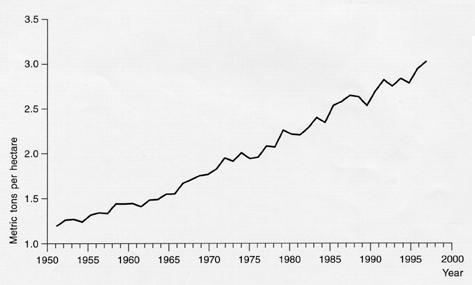 Figure 1: The trend of the variablesDescription for the above figure.Note:This is an example. Follow the APA publication manual for formatting of full text paper according to the template.Insert the tables and the figures in the text at the specified place.  VariableVariableVariableVariable32.078.245.2Variable65.2489.142.5